Teacher Presentation MaterialsUnit 5 Lesson 9: Scaling the Inputs1 Out and Back (Warm up)Student Task StatementEvery weekend, Elena takes a walk along the straight road in front of her house for 2 miles, then turns around and comes back home. Let’s assume Elena walks at a constant speed.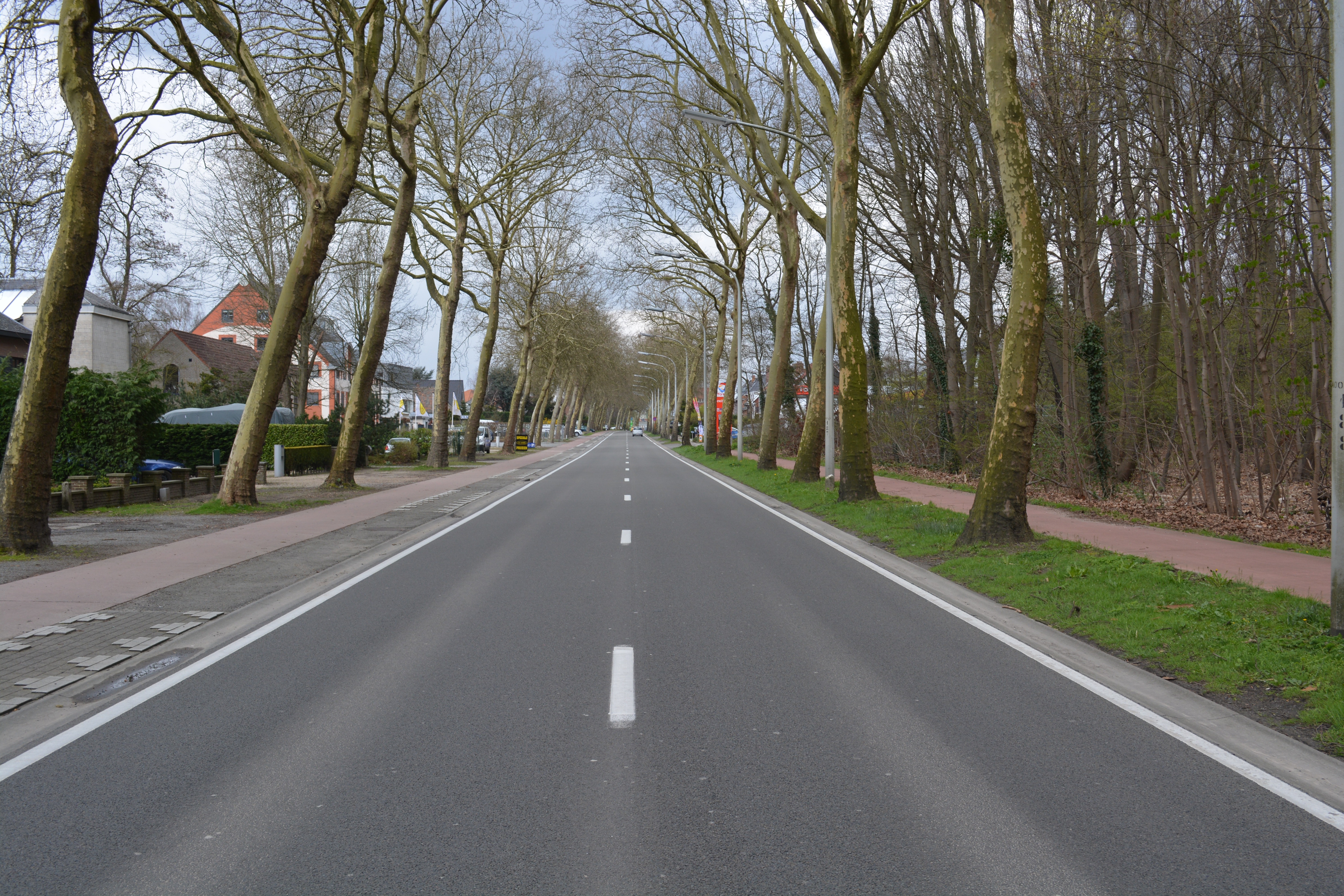 Here is a graph of the function  that gives her distance , in miles, from home as a function of time  if she walks 2 miles per hour.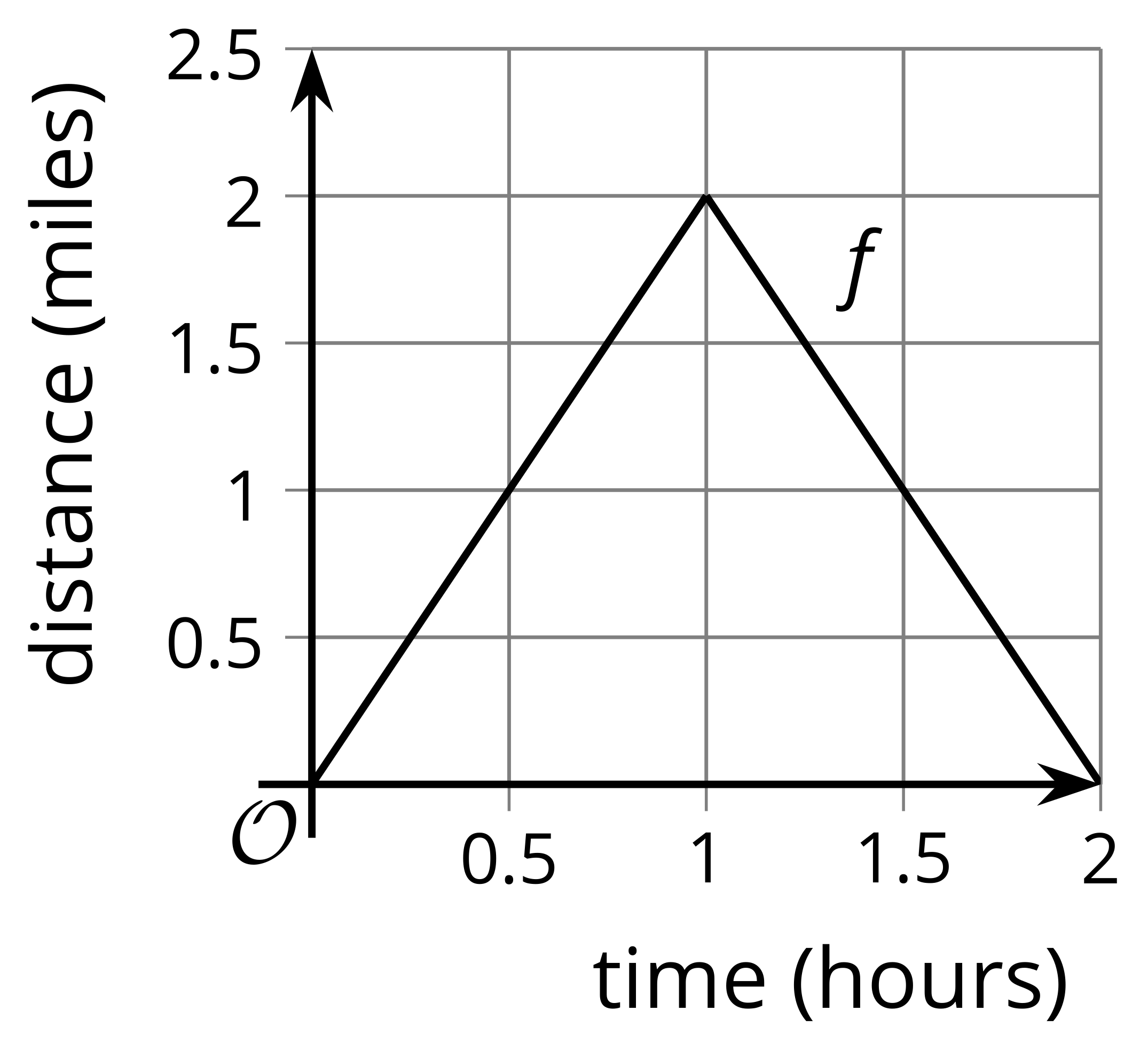 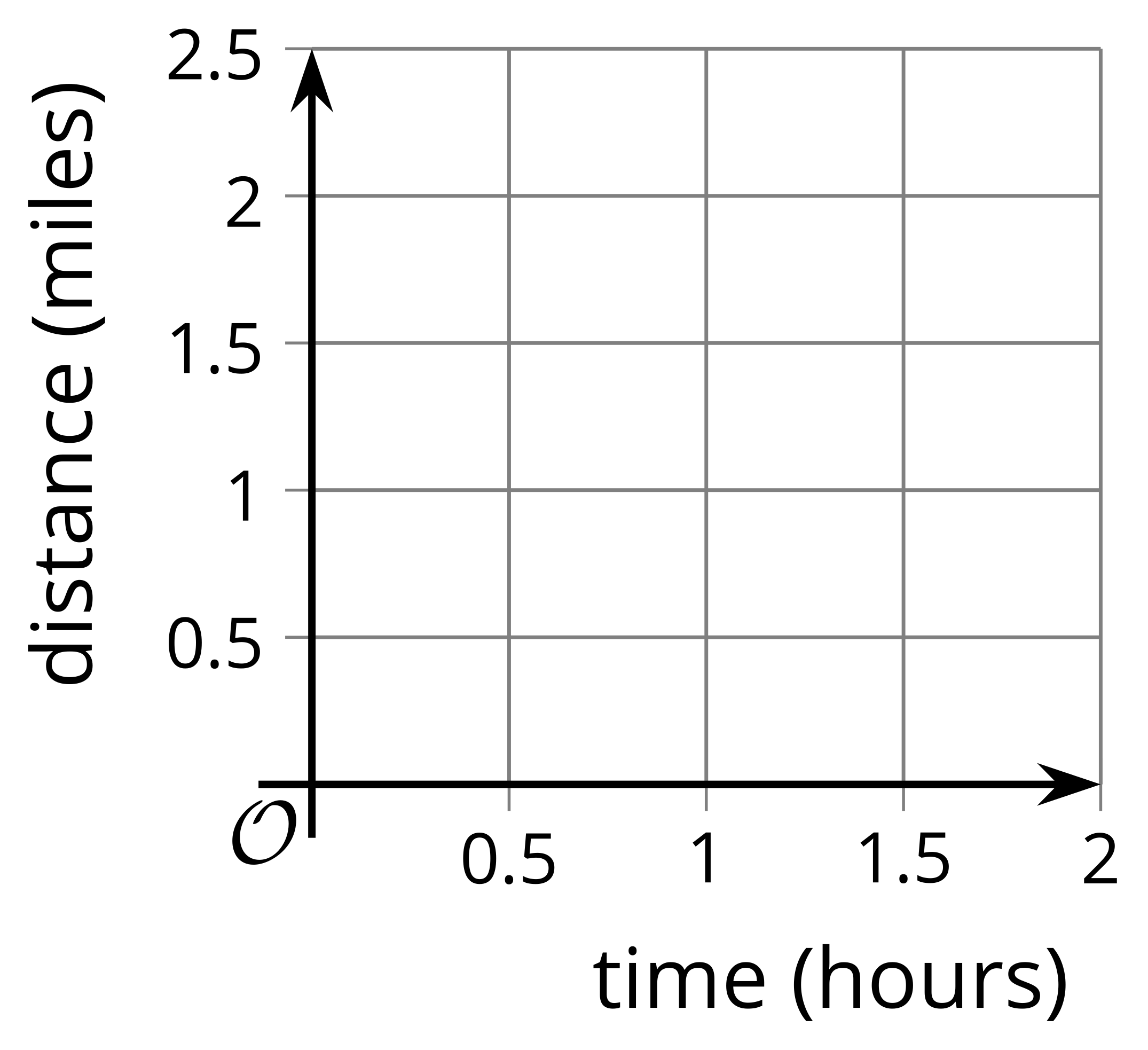 Sketch a graph of the function  that gives her distance , in miles, from home as a function of time  if she walks 4 miles per hour.Write an equation for  in terms of . Be prepared to explain why your equation makes sense.2 A New Set of WheelsStudent Task StatementRemember Clare on the Ferris wheel? In the table, we have the function  which gives her height  above the ground, in feet,  seconds after starting her descent from the top. Today Clare tried out two new Ferris wheels.The first wheel is twice the height of  and rotates at the same speed. The function  gives Clare's height , in feet,  seconds after starting her descent from the top.The second wheel is the same height as  but rotates at half the speed. The function  gives Clare's height , in feet,  seconds after starting her descent from the top.Complete the table for the function .Explain why there is not enough information to find the exact values for  and .Complete as much of the table as you can for the function , modeling Claire's height on the second Ferris wheel.Express  and  in terms of . Be prepared to explain your reasoning.3 The Many Transformations of a Function Student Task StatementFunction  is a transformation of function  due to a scale factor.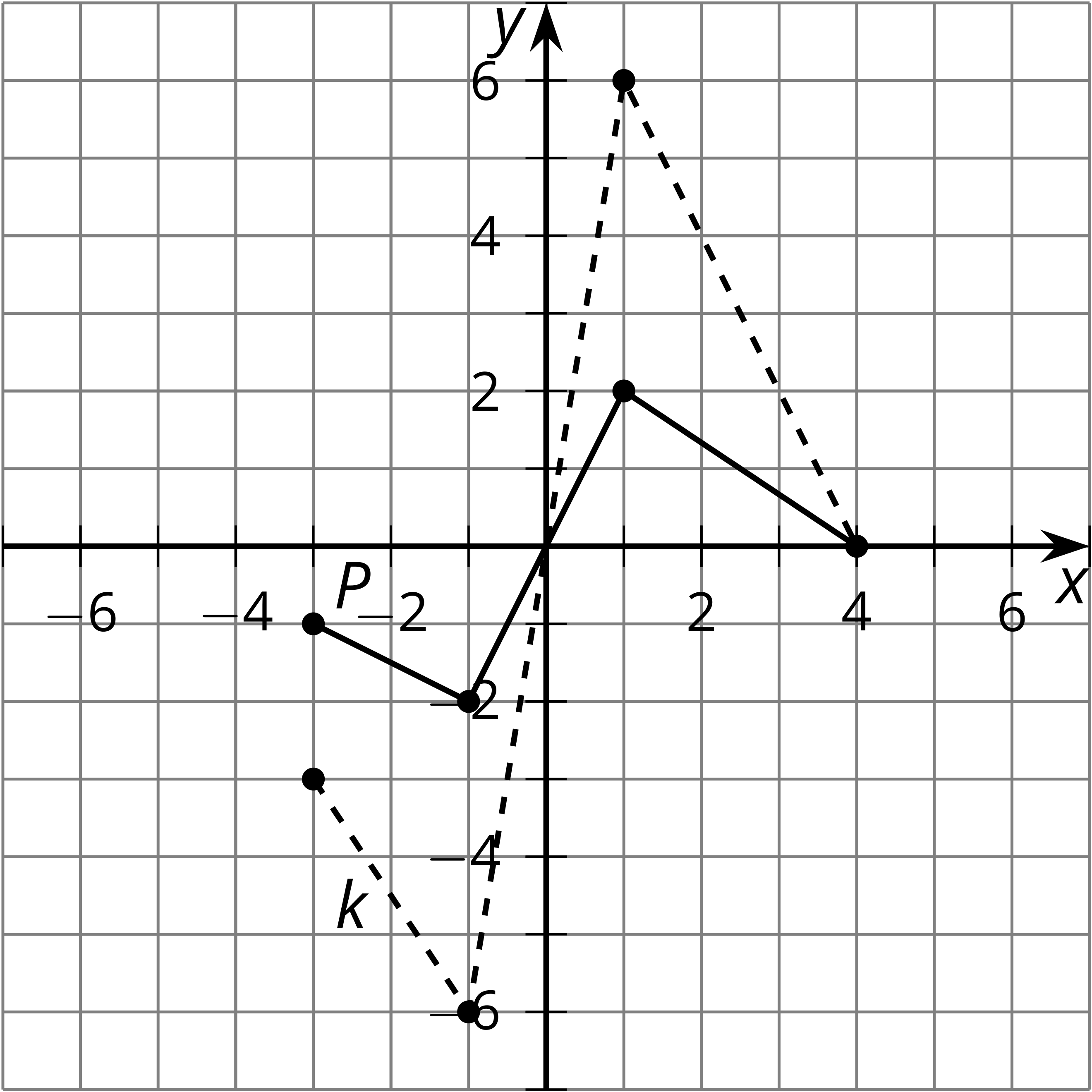 Write an equation for  in terms of .On the same axes, graph the function  where .The highest point on the graph of  is . What is the highest point on the graph of a function  where ? Explain or show your reasoning.The point furthest to the right on the graph of  is . If the point furthest to the right on the graph of a function  is , write a possible equation for  in terms of .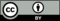 © CC BY 2019 by Illustrative Mathematics021220181401066031800